Office of Mayor Edwin M. Lee’sFederal Policy PrioritiesJanuary 2017Dear Friends and Colleagues: Each year, I present the City and County of San Francisco’s federal legislative agenda, which provides an exhaustive overview of the federal activities, initiatives and policies that we plan to pursue. We set ambitious goals for ourselves, advancing policies that will greatly benefit the City while addressing our most significant challenges – homelessness, housing, transportation, quality of life and police reform. While we continue to seek opportunities at the federal level to improve the lives of all San Franciscans, we must put our objectives within the context of the new federal Administration. As we embark on this new era that will challenge our great City, my top federal priority in 2017 is unequivocal:Protect our City from divisive and discriminatory federal policies and fight to maintain federal funding for programs that serve our working families and residents in need.This year, my efforts will be focused on defending the rights of our immigrant, LGBTQ and minority communities so they do not live in fear of deportation or hateful behavior, to preserve the Affordable Care Act that provides life-saving care to approximately 133,000 San Franciscans, to ensure that the great progress we have made battling Climate Change is not eroded and to safeguard the federal housing dollars that the City receives to shelter those most in need. The steadfast commitment and partnership of our federal delegation is more important than ever as we work hand in hand to protect the residents of our City. We will continue to support our representatives, providing them with the resources they need to advocate for our interests in Washington D.C. and stand ready to amplify their efforts locally. I appreciate your time and look forward to your partnership during these uncertain times.  Together we can move our City forward and continue to be a beacon of light for our country. Sincerely,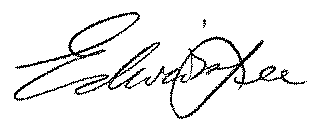 Edwin M. LeeMayor